День солидарности в борьбе с терроризмом 2023Ежегодно 3 сентября Россия отмечает День солидарности в борьбе с терроризмом. Эта памятная дата установлена в 2005 году федеральным законом «О днях воинской славы России» и связана с трагическими событиями в Беслане (Северная Осетия, 1-3 сентября 2004 года), когда боевики захватили одну из городских школ. В результате теракта в школе №1 погибли более трехсот человек, среди них 186 детей.Теракт в Беслане стал одним из самых масштабных и самых бесчеловечных в новейшей истории России. 3 сентября стал для нас днем консолидации государства и общества против действий террористов. В этот день мы вспоминаем жертв всех террористических актов и отдаем дань уважения сотрудникам силовых структур, погибшим при предотвращении терактов и спасении заложников.  Сегодня государство принимает различные меры, направленные на борьбу с терроризмом: это меры по предотвращению, борьбе и ликвидации последствий террористических актов.Сегодня мы должны помнить, что главное — предупреждать возникновение терроризма. Человек, уважающий культурные и конфессиональных традиции, право на сохранение собственной идентичности для всех народов, населяющих Российскую Федерацию, не способен на такое преступное безумие, как терроризм. Только толерантность и взаимоуважение позволят предупредить разрастание социальной базы терроризма. Это лучшая профилактика экстремистских настроений.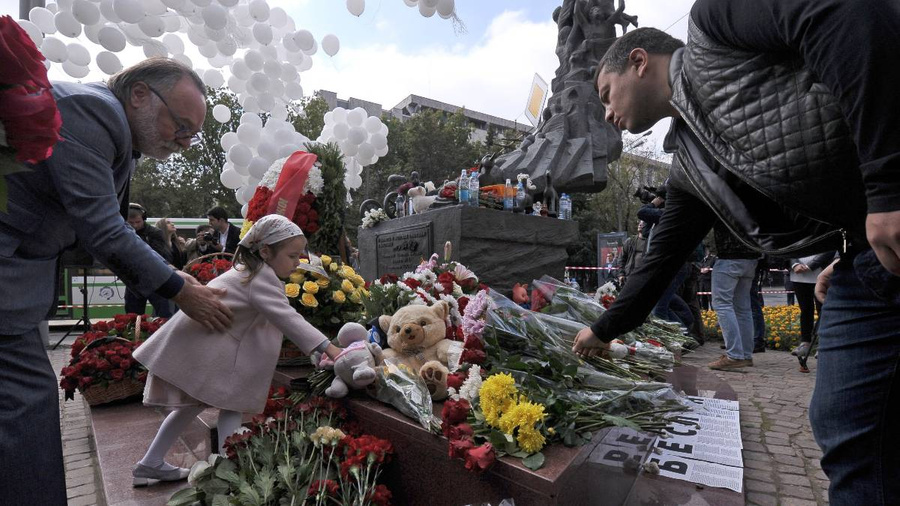 